316/18317/18318/18319/18320/18321/18322/18323/18324/18325/18326/18Mineral Titles ActMineral Titles ActNOTICE OF LAND CEASING TO BE A MINERAL TITLENOTICE OF LAND CEASING TO BE A MINERAL TITLETitle Type and Number:Extractive Mineral Permit (Northern) 1133Area ceased on:22 July 2004Locality:PINE CREEKName of Applicants(s)Holder(s):100% A AND SF MADDALOZZO PTY. LIMITED [ACN. 009 624 015]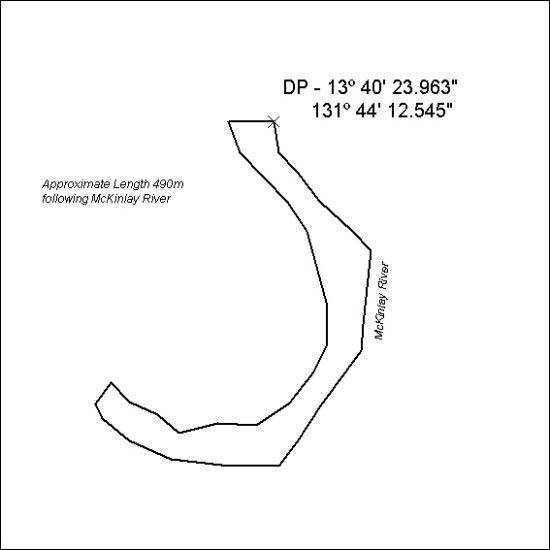 Mineral Titles ActMineral Titles ActNOTICE OF LAND CEASING TO BE A MINERAL TITLENOTICE OF LAND CEASING TO BE A MINERAL TITLETitle Type and Number:Extractive Mineral Permit 22932Area ceased on:26 July 2018Area:4.00 HectareLocality:PINE CREEKName of Applicants(s)Holder(s):100% A AND SF MADDALOZZO PTY. LIMITED [ACN. 009 624 015]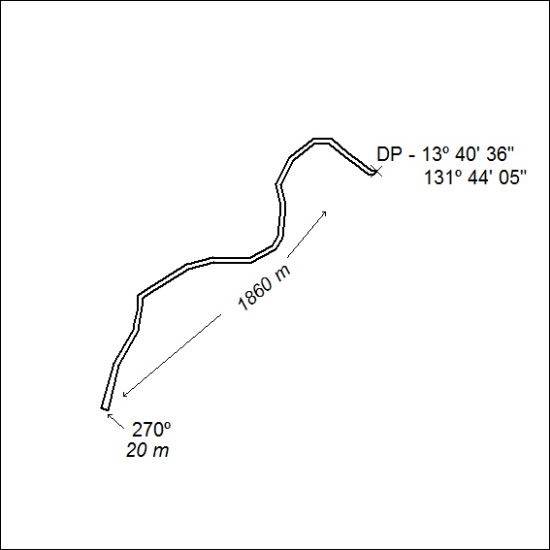 Mineral Titles ActMineral Titles ActNOTICE OF LAND CEASING TO BE A MINERAL TITLENOTICE OF LAND CEASING TO BE A MINERAL TITLETitle Type and Number:Extractive Mineral Permit 26261Area ceased on:26 July 2018Area:9.00 HectareLocality:PINE CREEKName of Applicants(s)Holder(s):100% A AND SF MADDALOZZO PTY. LIMITED [ACN. 009 624 015]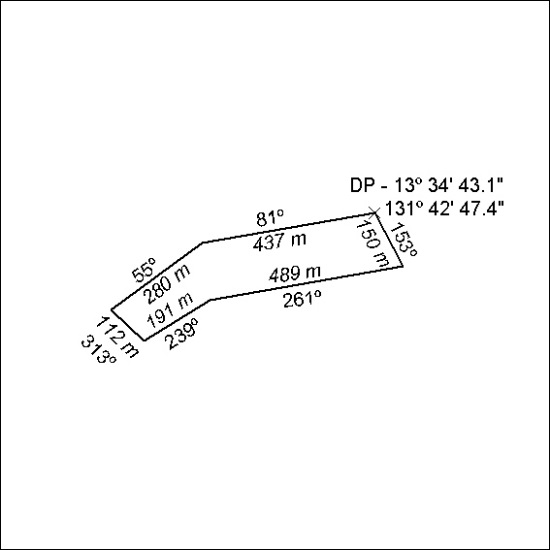 Mineral Titles ActMineral Titles ActNOTICE OF LAND CEASING TO BE A MINERAL TITLENOTICE OF LAND CEASING TO BE A MINERAL TITLETitle Type and Number:Extractive Mineral Permit 27397Area ceased on:26 July 2018Area:10.00 HectareLocality:PINE CREEKName of Applicants(s)Holder(s):100% A AND SF MADDALOZZO PTY. LIMITED [ACN. 009 624 015]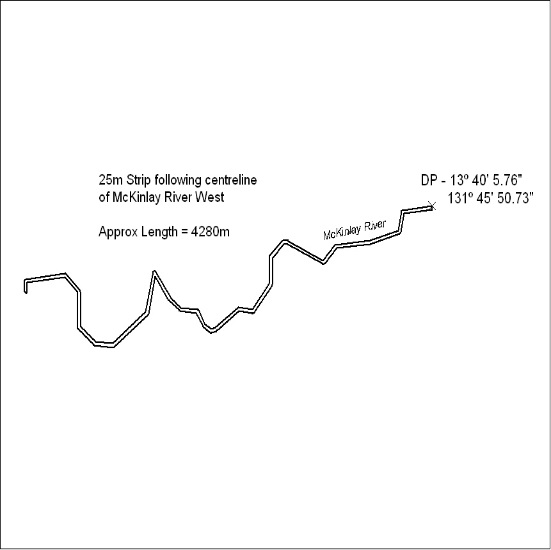 Mineral Titles ActMineral Titles ActNOTICE OF LAND CEASING TO BE A MINERAL TITLENOTICE OF LAND CEASING TO BE A MINERAL TITLETitle Type and Number:Extractive Mineral Permit 27486Area ceased on:26 July 2018Area:7.00 HectareLocality:PINE CREEKName of Applicants(s)Holder(s):100% A AND SF MADDALOZZO PTY. LIMITED [ACN. 009 624 015]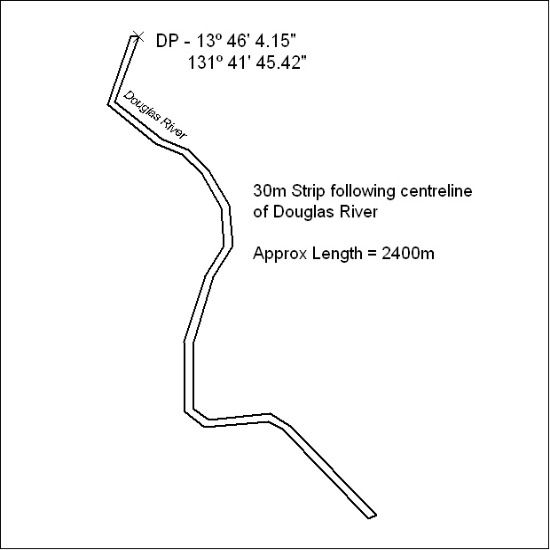 Mineral Titles ActMineral Titles ActNOTICE OF LAND CEASING TO BE A MINERAL TITLENOTICE OF LAND CEASING TO BE A MINERAL TITLETitle Type and Number:Extractive Mineral Permit 30298Area ceased on:26 July 2018Area:4.00 HectareLocality:PINE CREEKName of Applicants(s)Holder(s):100% A AND SF MADDALOZZO PTY. LIMITED [ACN. 009 624 015]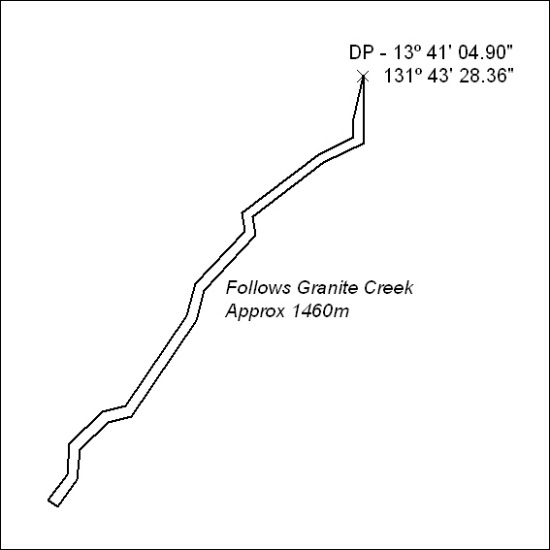 Mineral Titles ActNOTICE OF LAND CEASING TO BE A  MINERAL TITLE AREAMineral Titles ActNOTICE OF LAND CEASING TO BE A  MINERAL TITLE AREATitle Type and Number:Exploration Licence 23933Area Ceased on:25 July 2018Area:118 Blocks, 348.93 km²Locality:TANAMIName of Applicant(s)/Holder(s):100% NORTHERN STAR (TANAMI) PTY LTD [ACN. 603 860 831]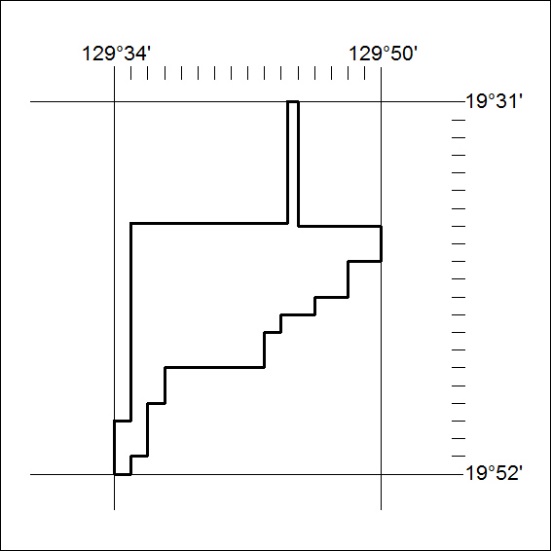 Mineral Titles ActNOTICE OF LAND CEASING TO BE A  MINERAL TITLE AREAMineral Titles ActNOTICE OF LAND CEASING TO BE A  MINERAL TITLE AREATitle Type and Number:Exploration Licence 23935Area Ceased on:25 July 2018Area:157 Blocks, 506.31 km²Locality:FRANKENIAName of Applicant(s)/Holder(s):100% NORTHERN STAR (TANAMI) PTY LTD [ACN. 603 860 831]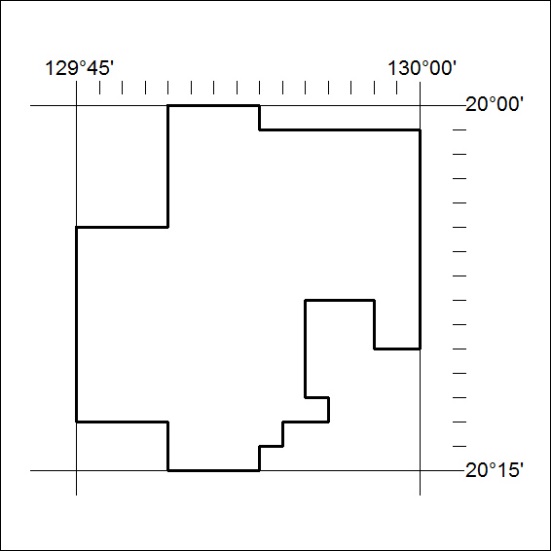 Mineral Titles ActNOTICE OF LAND CEASING TO BE A  MINERAL TITLE AREAMineral Titles ActNOTICE OF LAND CEASING TO BE A  MINERAL TITLE AREATitle Type and Number:Exploration Licence 29800Area Ceased on:27 July 2018Area:79 Blocks, 184.96 km²Locality:CROKERName of Applicant(s)/Holder(s):100% MZI RESOURCES LTD* [ACN. 077 221 722]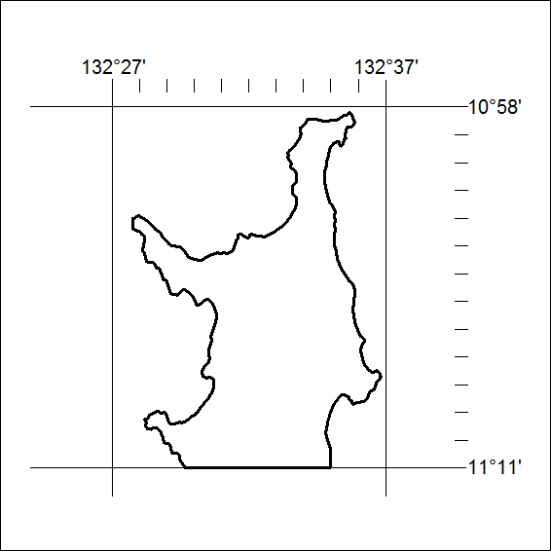 Mineral Titles ActNOTICE OF LAND CEASING TO BE A  MINERAL TITLE AREAMineral Titles ActNOTICE OF LAND CEASING TO BE A  MINERAL TITLE AREATitle Type and Number:Exploration Licence 29839Area Ceased on:27 July 2018Area:49 Blocks, 135.95 km²Locality:MILINGIMBIName of Applicant(s)/Holder(s):100% MZI RESOURCES LTD* [ACN. 077 221 722]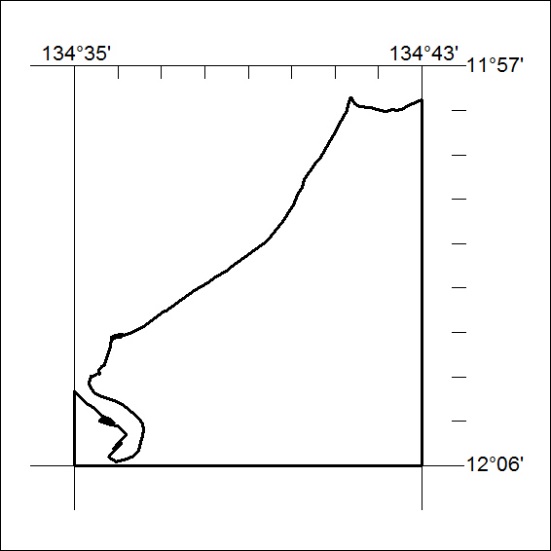 Mineral Titles ActNOTICE OF LAND CEASING TO BE A  MINERAL TITLE AREAMineral Titles ActNOTICE OF LAND CEASING TO BE A  MINERAL TITLE AREATitle Type and Number:Exploration Licence 31699Area Ceased on:26 July 2018Area:27 Blocks, 85.66 km²Locality:NAPPERBYName of Applicant(s)/Holder(s):100% BENGER John William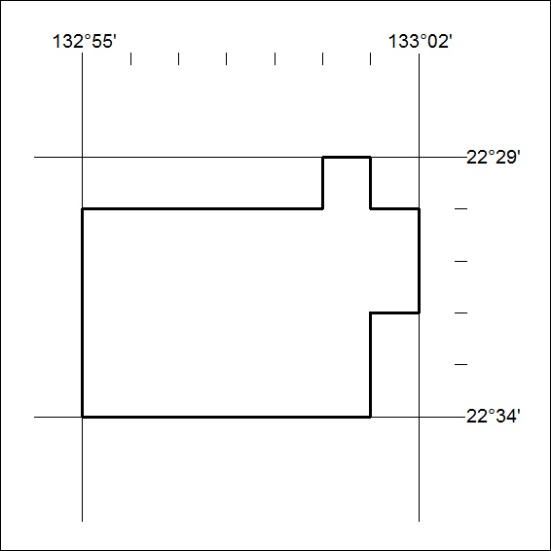 